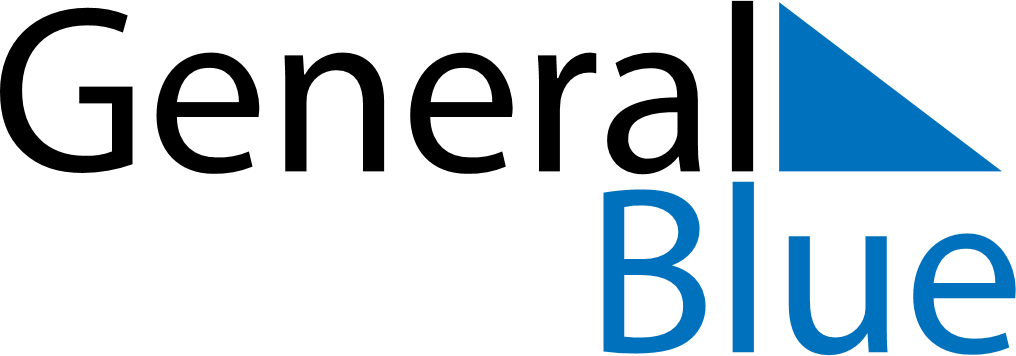 May 2024May 2024May 2024May 2024May 2024May 2024Karlskoga, OErebro, SwedenKarlskoga, OErebro, SwedenKarlskoga, OErebro, SwedenKarlskoga, OErebro, SwedenKarlskoga, OErebro, SwedenKarlskoga, OErebro, SwedenSunday Monday Tuesday Wednesday Thursday Friday Saturday 1 2 3 4 Sunrise: 5:02 AM Sunset: 8:55 PM Daylight: 15 hours and 52 minutes. Sunrise: 4:59 AM Sunset: 8:57 PM Daylight: 15 hours and 57 minutes. Sunrise: 4:57 AM Sunset: 9:00 PM Daylight: 16 hours and 2 minutes. Sunrise: 4:54 AM Sunset: 9:02 PM Daylight: 16 hours and 7 minutes. 5 6 7 8 9 10 11 Sunrise: 4:52 AM Sunset: 9:04 PM Daylight: 16 hours and 12 minutes. Sunrise: 4:49 AM Sunset: 9:07 PM Daylight: 16 hours and 17 minutes. Sunrise: 4:47 AM Sunset: 9:09 PM Daylight: 16 hours and 22 minutes. Sunrise: 4:44 AM Sunset: 9:12 PM Daylight: 16 hours and 27 minutes. Sunrise: 4:42 AM Sunset: 9:14 PM Daylight: 16 hours and 32 minutes. Sunrise: 4:39 AM Sunset: 9:16 PM Daylight: 16 hours and 36 minutes. Sunrise: 4:37 AM Sunset: 9:19 PM Daylight: 16 hours and 41 minutes. 12 13 14 15 16 17 18 Sunrise: 4:35 AM Sunset: 9:21 PM Daylight: 16 hours and 46 minutes. Sunrise: 4:32 AM Sunset: 9:23 PM Daylight: 16 hours and 50 minutes. Sunrise: 4:30 AM Sunset: 9:25 PM Daylight: 16 hours and 55 minutes. Sunrise: 4:28 AM Sunset: 9:28 PM Daylight: 16 hours and 59 minutes. Sunrise: 4:26 AM Sunset: 9:30 PM Daylight: 17 hours and 4 minutes. Sunrise: 4:23 AM Sunset: 9:32 PM Daylight: 17 hours and 8 minutes. Sunrise: 4:21 AM Sunset: 9:34 PM Daylight: 17 hours and 13 minutes. 19 20 21 22 23 24 25 Sunrise: 4:19 AM Sunset: 9:37 PM Daylight: 17 hours and 17 minutes. Sunrise: 4:17 AM Sunset: 9:39 PM Daylight: 17 hours and 21 minutes. Sunrise: 4:15 AM Sunset: 9:41 PM Daylight: 17 hours and 25 minutes. Sunrise: 4:13 AM Sunset: 9:43 PM Daylight: 17 hours and 29 minutes. Sunrise: 4:11 AM Sunset: 9:45 PM Daylight: 17 hours and 33 minutes. Sunrise: 4:09 AM Sunset: 9:47 PM Daylight: 17 hours and 37 minutes. Sunrise: 4:08 AM Sunset: 9:49 PM Daylight: 17 hours and 41 minutes. 26 27 28 29 30 31 Sunrise: 4:06 AM Sunset: 9:51 PM Daylight: 17 hours and 45 minutes. Sunrise: 4:04 AM Sunset: 9:53 PM Daylight: 17 hours and 48 minutes. Sunrise: 4:03 AM Sunset: 9:55 PM Daylight: 17 hours and 52 minutes. Sunrise: 4:01 AM Sunset: 9:57 PM Daylight: 17 hours and 55 minutes. Sunrise: 4:00 AM Sunset: 9:58 PM Daylight: 17 hours and 58 minutes. Sunrise: 3:58 AM Sunset: 10:00 PM Daylight: 18 hours and 2 minutes. 